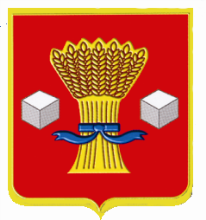 АдминистрацияСветлоярского муниципального района Волгоградской областиПОСТАНОВЛЕНИЕот 19.03. 2021                  №424О создании  рабочей группы  по обследованиюпротивопожарного обустройства территорий,прилегающих к лесному фонду Светлоярского муниципального района Волгоградской области, к пожароопасному периоду 2021 В соответствии со ст. 15 Федерального Закона от 06.10.2003  № 131-ФЗ «Об общих принципах организации местного самоуправления  в Российской Федерации», а также в рамках  подготовки к пожароопасному периоду 2021, руководствуясь Уставом Светлоярского муниципального района Волгоградской области,  п о с т а н о в л я ю:1. Утвердить состав  рабочей группы  по обследованию противопожарного обустройства территорий, прилегающих к лесному фонду Светлоярского  муниципального района Волгоградской области,  к пожароопасному периоду 2021 (прилагается).2. Утвердить положение о  рабочей группе  по обследованию противопожарного обустройства территорий, прилегающих к лесному фонду Светлоярского  муниципального района Волгоградской области,  к пожароопасному периоду 2021 (прилагается).3. Отделу  по муниципальной службе, общим и кадровым вопросам администрации Светлоярского муниципального района Волгоградской области (Иванова Н.В.) разместить   настоящее  постановление на официальном сайте  Светлоярского муниципального района Волгоградской области.4. Постановление администрации Светлоярского муниципального района Волгоградской области  от 25.03.2020   №573  «О создании  рабочей группы  по обследованию противопожарного обустройства территорий, прилегающих к лесному фонду Светлоярского муниципального района Волгоградской области, к пожароопасному периоду 2020» признать утратившим силу.5. Контроль над исполнением настоящего постановления возложить на заместителя главы  Светлоярского муниципального района Волгоградской области Ускова Ю.Н.Глава муниципального района                                                          Т.В. Распутина Черных С.А.УТВЕРЖДЕН						постановлением администрации						Светлоярского муниципального  района						Волгоградской области						«19» 03.2021 №424Состав рабочей  группыпо обследованию противопожарного обустройства территорий, прилегающих к лесному фонду Светлоярского  муниципального района Волгоградской области,  к пожароопасному периоду 2021Управляющий делами администрацииСветлоярского муниципального района  делами                            Л.Н. Шершнева УТВЕРЖДЕНО						постановлением администрации						Светлоярского муниципального  района						Волгоградской области						«19» 03. 2021 №424ПОЛОЖЕНИЕо рабочей группе по обследованию противопожарного обустройства территорий, прилегающих к лесному фонду Светлоярского  муниципального района Волгоградской области,  к пожароопасному периоду 20211.Рабочая группа по обследованию противопожарного обустройства территорий, прилегающих к лесному фонду Светлоярского  муниципального района Волгоградской области,  к пожароопасному периоду 2021  (далее именуется – рабочая группа) является координационным органом, обеспечивающим осуществление планирования мероприятий, направленных на готовность Светлоярского муниципального района  Волгоградской области к пожароопасному периоду. 2.Рабочая группа в своей деятельности руководствуется Конституцией Российской Федерации, Федеральными конституционными законами, Федеральными законами, указами Президента Российской Федерации, постановлениями Правительства Российской Федерации, законами Волгоградской области, постановлениями Правительства Волгоградской области, постановлениями и распоряжениями Губернатора Волгоградской области, иными нормативными правовыми актами Российской Федерации и Волгоградской области, Уставом Светлоярского муниципального района Волгоградской области, а также настоящим Положением.3.Рабочая группа осуществляет свою деятельность во взаимодействии с территориальными органами федеральных органов исполнительной власти, органами государственной власти Волгоградской области, органами местного самоуправления, а также общественными объединениями и организациями.           4.Основными задачами рабочей группы являются:-планирование  мер безопасности и разработка механизма их реализации;-подготовка рекомендаций органам местного самоуправления по определению границ территории, в пределах которых предполагается введение усиленных мер безопасности;-подготовка предложений о порядке финансирования и материально – технического обеспечения усиленных мер безопасности;-решение иных задач, связанных с реализацией усиленных мер безопасности.5. Рабочая группа  для решения возложенных на нее основных задач имеет право:-контролировать исполнение принятых решений;-запрашивать и получать в установленном порядке необходимые материалы и информацию от государственных органов, органов местного самоуправления, общественных объединений, организаций и должностных лиц;-привлекать для решения конкретных задач специалистов в области обеспечения безопасности при проведении  мероприятий;-вносить в установленном порядке предложения по вопросам, требующим решения Губернатора Волгоградской области, органов исполнительной власти Волгоградской области, органов местного самоуправления.6. Руководство деятельностью рабочей группы осуществляет руководитель группы, а в его отсутствие   заместитель.7.     Руководитель рабочей группы:-организует деятельность рабочей группы;-утверждает план работы рабочей группы;-организует контроль за выполнением решений рабочей группы.Управляющий делами администрацииСветлоярского муниципального района  делами                            Л.Н. Шершнева №п/пФИОДолжность 1Усков Юрий Николаевичзаместитель главы Светлоярского муниципального района Волгоградской области, руководитель рабочей группы2Ашадзе Иван Нугзарович начальник отдела по ГО и ЧС, ООС и Э администрации Светлоярского муниципального района Волгоградской области, заместитель руководителя рабочей группыЧлены рабочей группыЧлены рабочей группыЧлены рабочей группы3Черных Сергей Алексеевич  специалист  по гражданской обороне отдела по ГО и ЧС, ООС и Э администрации Светлоярского муниципального района Волгоградской области4 Матыцин Алексей Сергеевич директор МБУ Светлоярского городского поселения Светлоярского муниципального района Волгоградской области «Управление благоустройства», (по согласованию)5Калиманов Роман Юрьевичзаместитель начальника ОНД и ПР по Котельниковскому, Октябрьскому и  Светолоярскому районам Волгоградской области УНД и ПР ГУ МЧС России по Волгоградской области(по согласованию)6Сименов Александр ИвановичНачальник лесопожарной станции (по согласованию)7Красовский Игорь Николаевичглава Райгородского сельского поселения,  (по согласованию)8Гулян Александра Александровнаглава Большечапурниковского сельского поселения, (по согласованию)9Ахметшин Виктор Викторовичглава Дубовоовражного сельского поселения, (по согласованию)10Попова Надежда Николаевнаглава Цацинского сельского поселения, (по согласованию)11Коломейцев Александр Васильевичглава Приволжского сельского поселения,  (по согласованию)12Малиновская Ольга Валерьевна глава Привольненского сельского поселения, (по согласованию)13 Хабаров Александр Павловичглава Червленовского сельского поселения, (по согласованию)14Морозов Сергей Сергеевичзаместитель начальника отдела  по  управлению муниципальным имуществом и земельными ресурсами администрации Светлоярского муниципального района 15Соловьева Екатерина Сергеева  инструктор по пожарной профилактике ГКУ ВО 5 отряда ПС по Волгоградской области, (по согласованию)